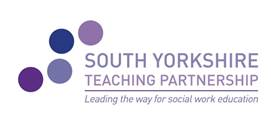 South Yorkshire Teaching PartnershipMonthly Briefing Paper SYTP bid successful – We are delighted to announce that our bid to the Department for Education (DfE) for a further 12 months of Teaching Partnership (TP) funding was successful!  The government has made it clear that existing TPs will not receive any further funding after April 2019, and so the focus of this next phase of the TP needs to be on how we can sustain our activities without further DfE funding.Sheffield Hallam University – Sheffield Hallam University (SHU) will be joining the TP from 01/04/2018. One of the first tasks for the TP will be to work with SHU to review the curriculum for their BA in Social Work to ensure that it meets the needs of the partnership. To start this review process off, we have arranged an event on the 16th April 2018 from 12.30 to 14.30 for SHU to present their new integrated modules for discussion. If you are interested in attending this event, please contact jessica.mcewen@sheffield.gov.uk Practice Educator Conference – Sheffield Hallam University are holding their annual Social Work Practice Educators Conference on 23rd April 2018  The conference offers you the chance to share practice developments and experiences and discuss new concepts in professional practice with colleagues from across the region. If you or your colleagues would like to attend, please register via the Eventbrite link below:https://www.eventbrite.co.uk/e/shu-social-work-practice-educator-conference-2018-tickets-38799027937Should you have any queries or accessibility requirements, please contact k.woodley@shu.ac.uk by Friday 13th April.Social Work CPD Awards Ceremony – an event is being held on the 23rd April 2018 from 14.00 – 16.00 to celebrate the achievements of practitioners and managers who have successfully completed the SYTP courses and modules that form our Advanced Practitioner Framework. SYTP certificates of achievement will be presented at the event. If you are interested in attending this event, please contact jessica.mcewen@sheffield.gov.uk SYTP newsletter – the fourth edition of our newsletter has now been published, and will be available shortly on our website. To find out more please visit us at www.southyorkshireteachingpartnership.co.uk To contact us or to sign up for our monthly briefings and/or quarterly newsletters, email us at southyorkshireteachingpartnership@sheffield.gov.ukIssue No.2                                                                                                                        March 2018